ACTIVIDADSERIESRealiza una copia del formato a continuación.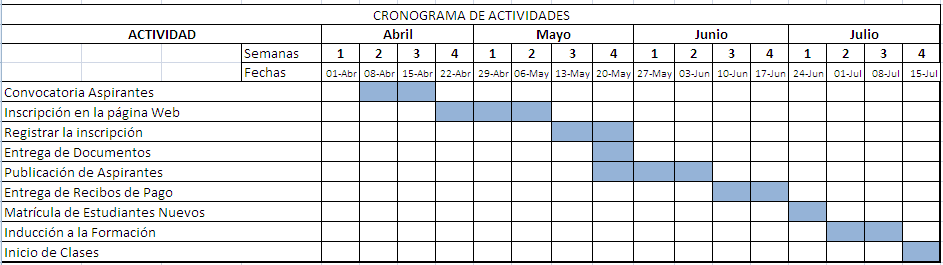 